Città di Bol  gna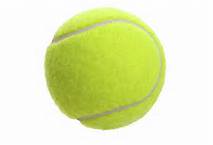 16° Campionato Amatoriale di Doppio a squadre UISP 2020Maschile - Femminile – MistoInizio 10 ottobre REGOLAMENTOArt. 1.  Il campionato a squadre di doppio è limitato a giocatori/giocatrici in regola con la nuova tessera UISP 2020/2021 e certificato medico per ATTIVITA’ AGONISTICA.Art. 2.  Ogni circolo può iscrivere una o più squadre. Le squadre dovranno essere formate da un minimo di 6 giocatori e un massimo di 10 per il campionato Maschile e da un minimo di 4 e un massimo di 8 per quello Femminile e Misto, anche se non tesserati dello stesso Circolo ma dichiarati nella lista all'atto dell'iscrizione. Il passaggio di un giocatore da una squadra A ad una squadra B, e viceversa, non è consentito durante il campionato, ma solo all’eliminazione di una squadra.Art. 3    FORMULA DI GIOCO: Per la formulazione delle coppie VALE la classifica UISP di doppio:Campionato maschile: si disputeranno 3 doppi così formati, in ordine di entrata: 1° doppio: AMATORIALE - somma di classifica dei 2 giocatori da 451 in poi2° doppio: ECCELLENZA B – somma di classifica dei 2 giocatori da 251 in poi3° doppio: OPEN – per tutti i classificati UISP e aperta a tutta la 3° Cat. FIT per i non inseriti in classifica UISP	Campionato femminile: si disputeranno 2 doppi così formati, in ordine di entrata:1° doppio: AMATORIALE – somma di classifica delle 2 giocatrici da 83 in poi2° doppio: ECCELLENZA –  somma di classifica delle 2 giocatrici da 42 in poi            Campionato misto: si disputeranno 2 doppi così formati, in ordine di entrata:1° doppio: AMATORIALE – per giocatrice oltre 40° posto e giocatore oltre 300° posto          	2° doppio: ECCELLENZA – giocatore oltre il 40° posto e giocatrice OPEN I GIOCATORI CHE NON APPAIONO NELLA CLASSIFICA UISP SARANNO VALUTATI DALLA COMMISSIONE TECNICA E INSERITI NELLE CATEGORIE UISP CON IL SEGUENTE CRITERIO:Giocatori di classifica 3.1 – 3.5 FIT sono considerati di Cat. OPEN tra i primi 40 della classifica UISPGiocatori di classifica 4.1 – 4.2 FIT sono considerati di Cat. ECCELLENZA oltre il 41° posto della classifica UISPGiocatori di classifica 4.3 e classifiche inferiore FIT sono considerati di Cat. AMATORIALEArt. 4   In tutti e tre i Campionati, ogni giocatore/trice può disputare un solo doppio. L’ordine di entrata in campo può essere variato soltanto con l’accordo dei due Capitani.Art. 5   Ogni incontro si disputa secondo le regole UISP: -  Due soli set al meglio dei 6, con tie-break ai 7 sul 5 pari e punto decisivo sul 40 pari dopo il primo vantaggio. Chi riceve sceglie il lato del servizio. Nel caso di un set pari si effettuerà il tie-break ai 9 (con 2 vantaggi) che deciderà la vittoria. Nel doppio misto il punto decisivo è giocato uomo su uomo e donna su donna. Ad ogni partita verranno assegnati 3 punti alla coppia che si aggiudica l’incontro in 2 set; nel caso di un set pari e vittoria al tie-break ai 9 verranno assegnati 2 punti alla coppia vincente e 1 alla perdente. Art. 6   Il Campionato si svolgerà in 2 fasi (con incontri settimanali).	 Inizio previsto:  ……………………Prima fase a gironi di quattro squadre, accedono alla 2° fase le prime 2. In caso vi siano squadre a parità di punti varranno le seguenti regole:Se la parità di punti è tra 2 squadre varrà lo scontro diretto.Se la parità è su più di 2 squadre si seguirà il conteggio della differenza set e nel caso di ulteriore parità di dovrà contare la differenza game e infine un eventuale sorteggio.  Seconda fase a tabellone a eliminazione diretta. N.B. Nei campionati Femminile e Misto, in caso di parità di punti, si effettuerà un set di spareggio con la migliore formazione fra i/le giocatori/giocatrici scesi/e in campo.Art. 7. Nella seconda fase a tabellone i vincitori dei vari gironi saranno le teste di serie del tabellone a eliminazione diretta. Le date degli incontri verranno fissate dalla UISP Tennis Bologna, rispettando il giorno stabilito dalla squadra di casa. Al primo turno, per stabilire la squadra che dovrà giocare in casa, si farà riferimento al primo numero del LOTTO estratto sulla ruota Nazionale il martedì della settimana che verrà pubblicato il tabellone, secondo il seguente criterio: Se esce un numero pari, gioca in casa la squadra posizionata nella parte superiore del tabellone, se esce un numero dispari gioca in casa la squadra posizionata nella parte inferiore del tabellone. Dal secondo turno, giocherà in casa la squadra che ha giocato fuori casa l’incontro precedente. Se ambedue hanno giocato fuori o in casa, si adotterà il sistema del numero del LOTTO come precedentemente descritto. La finale si effettuerà con un incontro di andata/ritorno, salvo accordi tra i capitani e la Uisp. Il primo incontro in casa sarà stabilito secondo la procedura dell’estrazione del numero del LOTTO.Art. 8. Il referto con i risultati dovrà essere inviato entro 24h, dalla squadra che ha giocato in casa, via e-mail a tennis@uispbologna.it o foto del referto via Whatsapp al 3341041560 (Michele Contento).Art. 9. Eventuali reclami dovranno essere inoltrati per iscritto, entro tre giorni dal termine dell'incontro, alla UISP Tennis Bologna, accompagnati dalla somma di euro  titolo di cauzione che verranno restituite qualora il reclamo venga accolto dalla Commissione disciplinare UISP Tennis Bologna.Art. 10. REGOLE SANZIONATORIE:Giocatore che disputa l’incontro senza tessera UISP: Perderà l’incontro disputato e avrà una giornata di squalifica.Gli atleti che sul campo avranno un comportamento palesemente scorretto saranno squalificati e deferiti alla Commissione disciplinare UISP Tennis Bologna.Il giocatore che si presenta in campo con un ritardo non giustificato di 15 min. perderà il primo set; se il ritardo non giustificato è di 30 min. perderà anche il secondo set. LE ISCRIZIONI dovranno pervenire tassativamente entro 2 ottobre  inviando via mail a tennis@uispbologna.it il relativo modulo compilato in tutte le sue parti (scaricabile dal sito UISP).QUOTE per ogni singola competizione: € 70 per la 1° squadra. € 40 per ogni ulteriore squadra.Quote da versarsi direttamente in sede o tramite bonifico (IBAN: IT34S0306909606100000008106), comprensive del pagamento delle tessere di tutti i giocatori.La UISP Tennis Bologna si riserva di modificare al meglio il presente regolamento in funzione del numero di squadre iscritte. Per ulteriori informazioni chiamare il 3397179585 (Nerino Zironi) o 3341041560 (Michele Contento). Bologna 14 settembre 2020																	 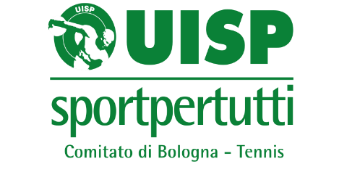 